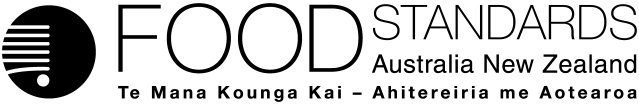 Food Standards (Application A1043 – World Health Organization Limits for Packaged Water) VariationThe Board of Food Standards Australia New Zealand gives notice of the making of this variation under section 92 of the Food Standards Australia New Zealand Act 1991. The variation commences on the date specified in clause 3.Dated 15 February 2013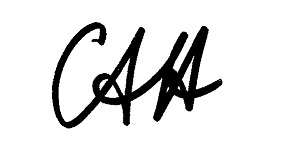 Standards Management OfficerDelegate of the Board of Food Standards Australia New Zealand1	NameThis instrument is the Food Standards (Application A1043 – World Health Organization Limits for Packaged Water) Variation.2	Variation to Standards in the Australia New Zealand Food Standards CodeThe Schedule varies the Standards in the Australia New Zealand Food Standards Code.3	CommencementThese variations commence on 21 February 2013, other than variation [3.2] which commences on 21 February 2015.SCHEDULE[1]	Standard 1.3.3 is varied by omitting from the Table to clause 11 “0.03 (as styrene)” and substituting “0.02 (as styrene)”[2]	Standard 1.4.1 is varied by omitting from the Table to clause 3 “”and substituting“”[3]	Standard 2.6.2 is varied by[3.1]	inserting after clause 2 the following – “2AA	Limits for chemicals in packaged water (1)	Water presented in packaged form may or may not contain added carbon dioxide.(2)	Water presented in packaged form must not contain a chemical listed in Table A3.3 Guideline values for chemicals that are of health significance in drinking-water of Annex 3 Chemical summary tables in the Guidelines for drinking-water quality, 4th edition, 2011, World Health Organization, Geneva, at a level greater than the guideline value for the chemical specified in that Table.(3)	Subclause (2) does not apply to fluoride.(4)	Water presented in packaged form must not contain fluoride that is naturally-occurring in the water at a level greater than 1.0 mg/L.Editorial note:Clause 3 of Standard 1.4.1 sets a maximum level for Acrylonitrile of 0.02 mg/kg in all food.  Clause 4 of Standard 1.4.1 sets a maximum level for Pulegone of 250 mg/kg in beverages.2AB	Compliance with clause 2 or 2AAWater presented in packaged form must comply with clause 2 or 2AA, but not a combination of both.”[3.2]	repealing clauses 2 and 2AB[3.3]	updating the Table of Provisions to reflect these variations.Vinyl chlorideAll food0.01Vinyl chlorideAll food except packaged water0.01